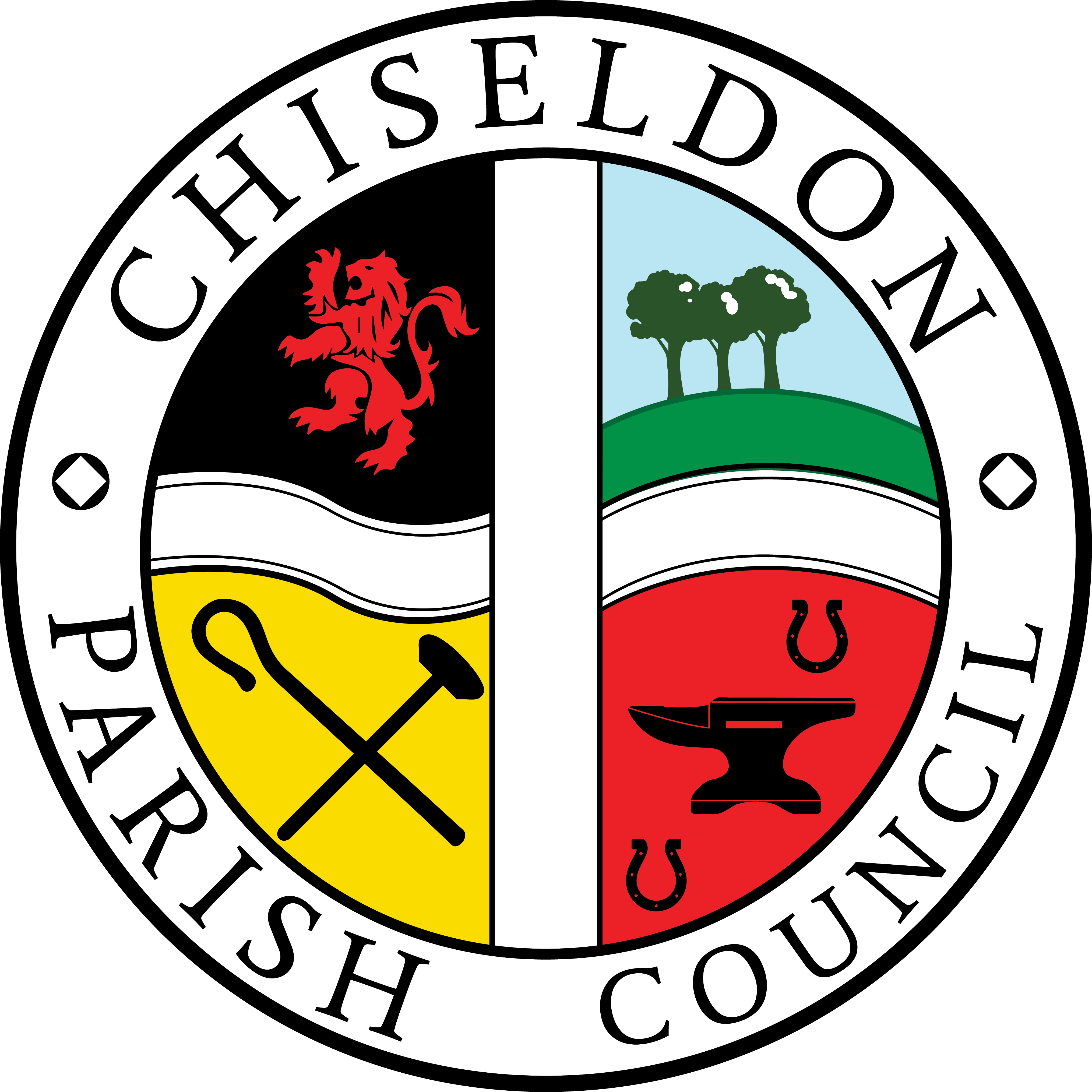 Contact: clerk@chiseldon-pc.gov.uk Tel 01793 740744TRANSPORT DEVELOPMENT COMMITTEE MEETINGat the Chiseldon House Hotel on Tuesday 23rd May  2017 at 7.30pm.			   		AGENDAVOTE IN NEW CHAIR AND VICE CHAIR OFF THE COMMITTEEATTENDANCES AND APOLOGIES FOR ABSENCE.  2. DECLARATIONS OF INTERESTS 3. PUBLIC RECESS 4. MINUTES from 23rd March AND ACTION POINTS5. DISCUSSION TO ENSURE 24th MAY SBC MEETING DETAILS ARE FINALISED REF M4 J15.			   6.  REVIEW LOCAL MAPS AND DATA PRODUCED FOR CYCLE AND BUS ROUTES.7. REVIEW AND COLLATE DOCUMENTS SHOWING THE DIVISION OF PARISH IN REGARDS TO ISSUES. 8. REVIEW ANY TRANSPORT DATA RECEIVED.9. PROPOSE AND VOTE ON THE APPOINTMENT OF PLANNING TRANSPORT/HIGHWAYS PLANNING  CONSULTANT TO SUPPORT THE COMMITTEE – IF NEEDED10. AOBThe next Transport Development Committee meeting will be held on Thursday 27th July in the Old Chapel, off Butts Road.Signed: Parish Clerk 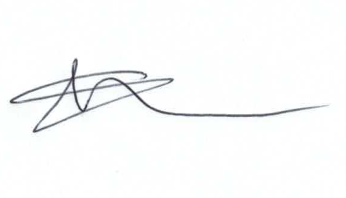 Committee members: Glenn Mills (Chair) John Martin (VC) Jane Beaumont, Caroline Brady, David Hill, Paul Walton